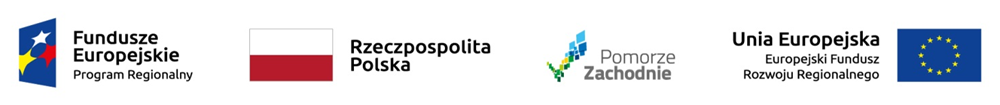 Projekt współfinansowany przez Unię Europejską ze środków Europejskiego Funduszu Rozwoju Regionalnego w ramach Regionalnego Programu Operacyjnego Województwa Zachodniopomorskiego na lata 2014-2020, Działanie 1.5 Inwestycje przedsiębiorstw wspierające rozwój regionalnych specjalizacji oraz inteligentnych specjalizacji. Tytuł projektu: Budowa przez firmę Voigt Promotion Sp. z o.o. w Policach centrum produkcyjnego paneli w ramach aluminiowych o innowacyjnym charakterze użytkowo-dekoracyjnym z rozszerzoną elastyczną funkcjonalnością i wysoką estetyką wykonania w wyniku zastosowania autorskich rozwiązań designerskich i konstrukcyjnych.  Nr projektu: RPZP.01.05.00-32-WO17/19.Załącznik nr 5 do zapytania ofertowego  nr 1/06/RPOWZ 1.5/2022 na „DOSTAWĘ WIELKOFORMATOWEJ WYCINARKI LASEROWEJ DO PRECYZYJNEGO WYCINANIA ELEMENTÓW Z MATERIAŁÓW NIEMETALICZNYCH, WRAZ TRANSPORTEM, INSTALACJĄ I URUCHOMIENIEM”OŚWIADCZENIE WYKONAWCY O SPEŁNIENIU WARUNKÓW UDZIAŁU W POSTĘPOWANIU.Nazwa i adres oferenta ……………………………………………………………………………………….………………………………………………………………………………………..Składając ofertę w postępowaniu o udzielenie zamówienia w odpowiedzi na przedmiotowe zapytanie ofertowe nr 1/06/RPOWZ 1.5/2022 firmy VOIGT PROMOTION Sp. z o.o. oświadczam/my, że firma, którą reprezentuję/my spełnia warunki, dotyczące:posiadania uprawnień do wykonywania określonej działalności lub czynności, jeżeli przepisy prawa nakładają obowiązek ich posiadania;posiadania niezbędnej wiedzy i doświadczenia;dysponowania osobami zdolnymi do wykonania zamówienia;posiadania sytuacji ekonomicznej i finansowej, niezbędnej dla realizacji zamówieniaWarunek dysponowania odpowiednim potencjałem technicznym, jest spełniony poprzez posiadanie autoryzowanego serwisu pod adresem ……………………………………*) świadczonego przez Wykonawcę/podmiot o nazwie ………………………………………….**)Jednocześnie składamy stosowne dokumenty wymagane zgodnie z sekcją 4 Zapytania ofertowego, na potwierdzenie spełniania warunków udziału w postępowaniu: ______________, dn. ___.___. 20____ r.                         _____________________________________________(Podpis osób uprawnionych do składania oświadczeń woli w imieniu Wykonawcy oraz pieczątka/pieczątki)*) należy wskazać adres lokalizacji autoryzowanego przez Wykonawcę serwisu.**) należy wskazać nazwę podmiotu świadczącego usługi serwisowe w imieniu Wykonawcy, jeżeli jest inny niż Wykonawca -niepotrzebne skreślić.